Mrs Blewett’s year 1 homework plan.Dear Children I hope that you are all safe and well.  I bet that you have grown lots and even lost some teeth?  What have you been doing?  This week I have been doing lots of work on my computer and doing a little baking.  As you know I am not very good at baking but we need to give things a go even if we find it difficult!  I know that some of you have been baking at home.  Please send me any recipe’s that you have used to make yummy cakes, I need lots of practise.  Miss you allMrs Blewett, Mrs Wardrop and Mrs Miles Dear Parents  How are you all?  I just wanted to let you know that Alana’s Mummy kindly tested the 2email for me and it is finally working.  Please send any messages or photographs on that from now on.  I am going to phase out the blog now as with 2 email you can attach photographs.  You can also email each other which is lovely.  Kind regardsSpeak soonMrs Blewett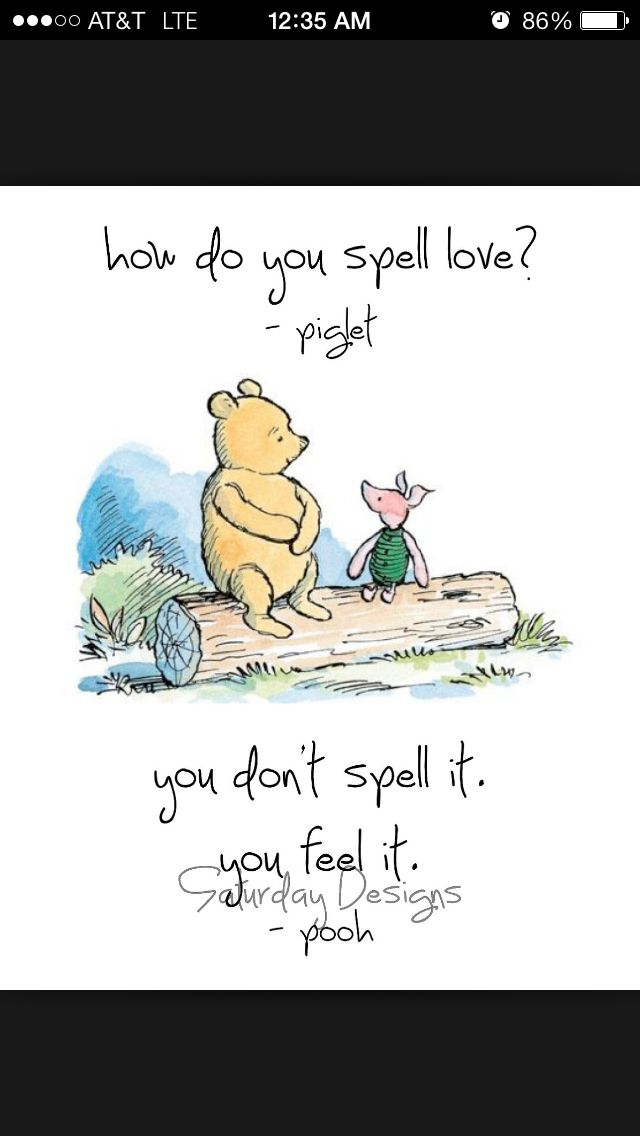 Spellings to practise for the weekMondayEnglishThis week we are going to look at comprehension.Take a look at the picture below and talk to an adult about what you can see or what you think is happening.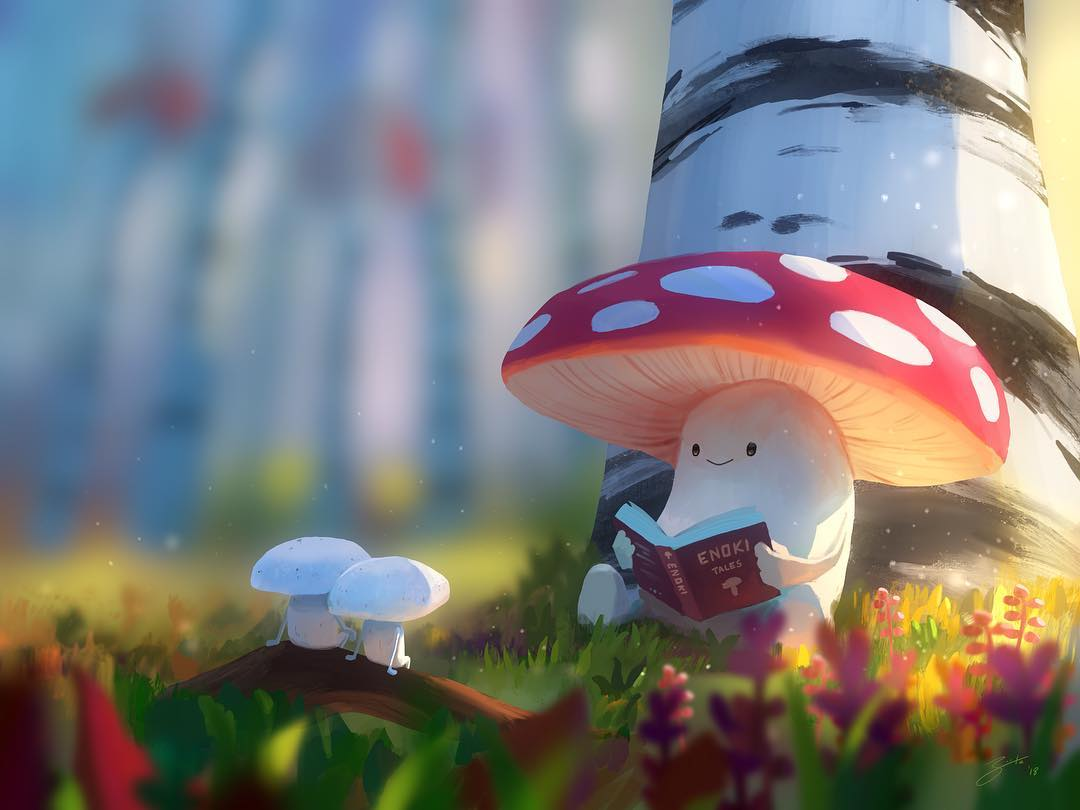 MathsThis week we are going to do some more work on directions.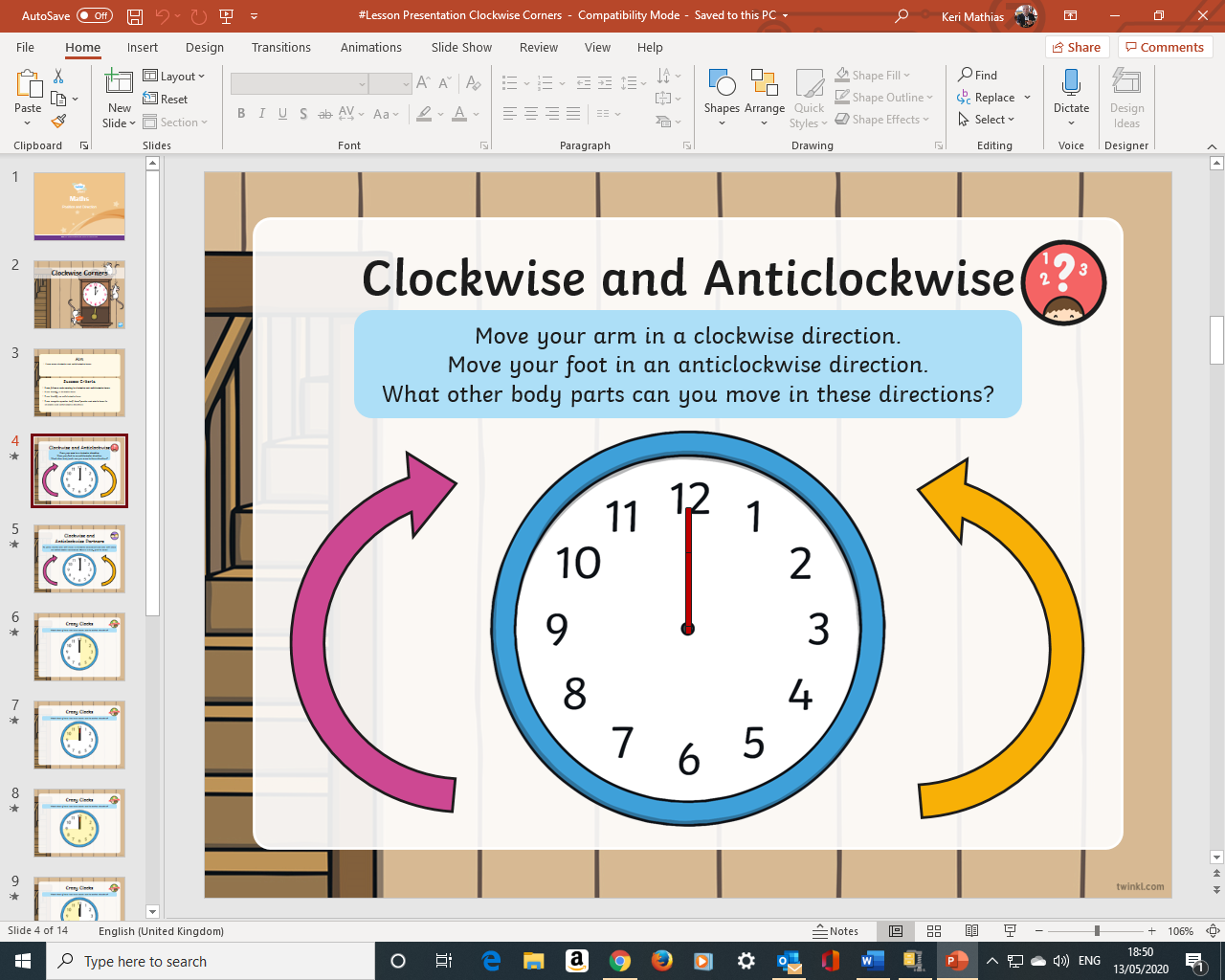 Can you remember which way is clockwise and which is anti-clockwise?MusicGo outside and listen to see what magical sounds you can hear. Can you hear the birds singing?Can you hear the wind rustling through the leaves?Can you hear branches creaking?Your task today is to try and recreate what you can hear outside. You can make an instrument from bottles, rice, pasta or use pots and pans. Have fun and see what you can create.Story timeSnuggle down and read a story  TuesdayEnglishLook at the picture below and have a go at answering the questions in your book.Year 1What is happening?Where are they?Do the smaller mushrooms know the larger one?What do you think might happen next?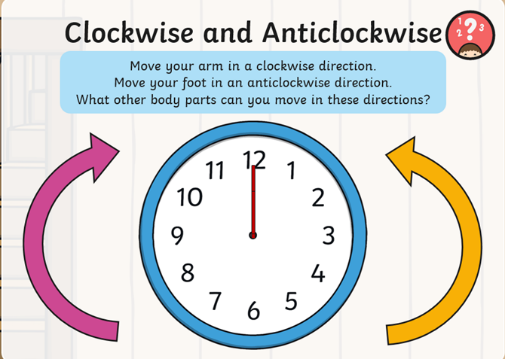 Maths Have a go at the below game with a partner. It can be with an adult or brother or sister.ICTOver the last 2 weeks we have been looking at directions. Have a go at putting into practice what you have learnt with these direction games.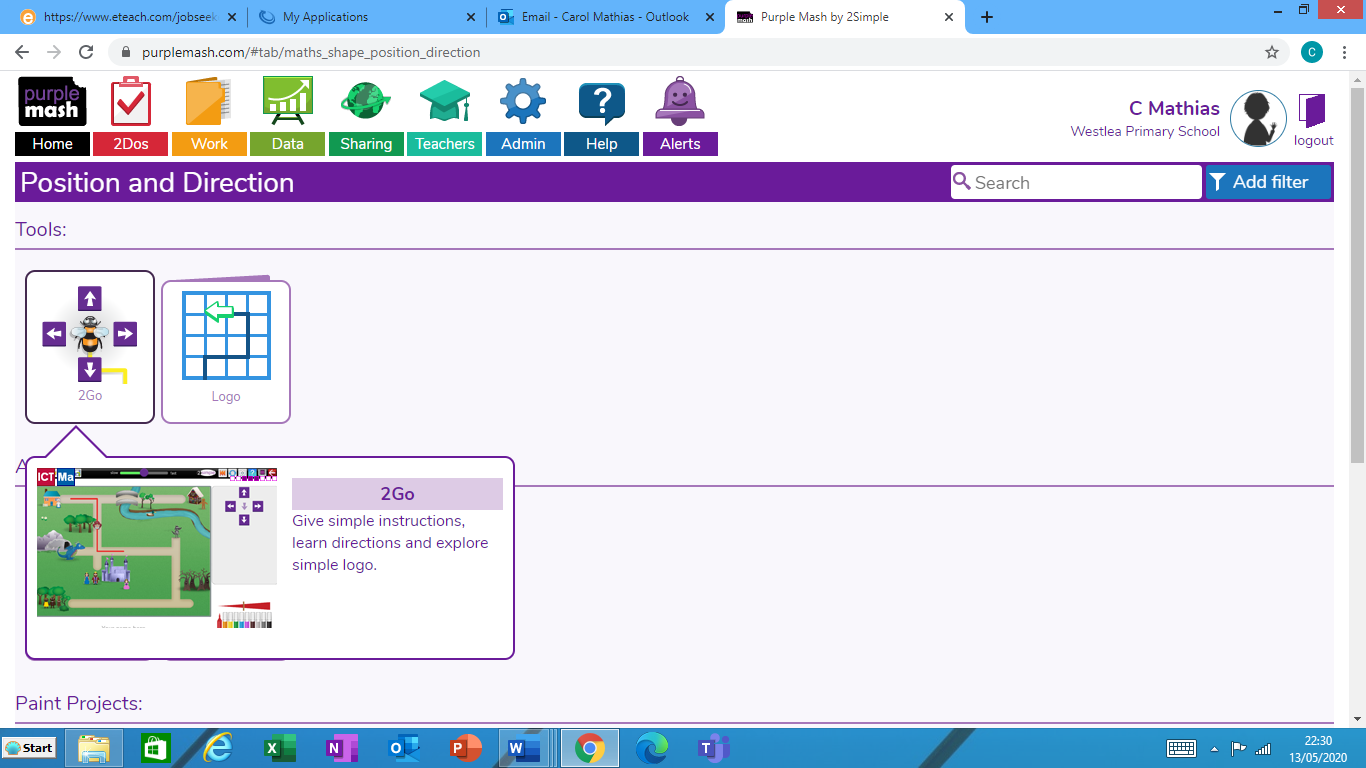 WednesdayEnglish Today we are going to have a look at a comprehension activity.Year 1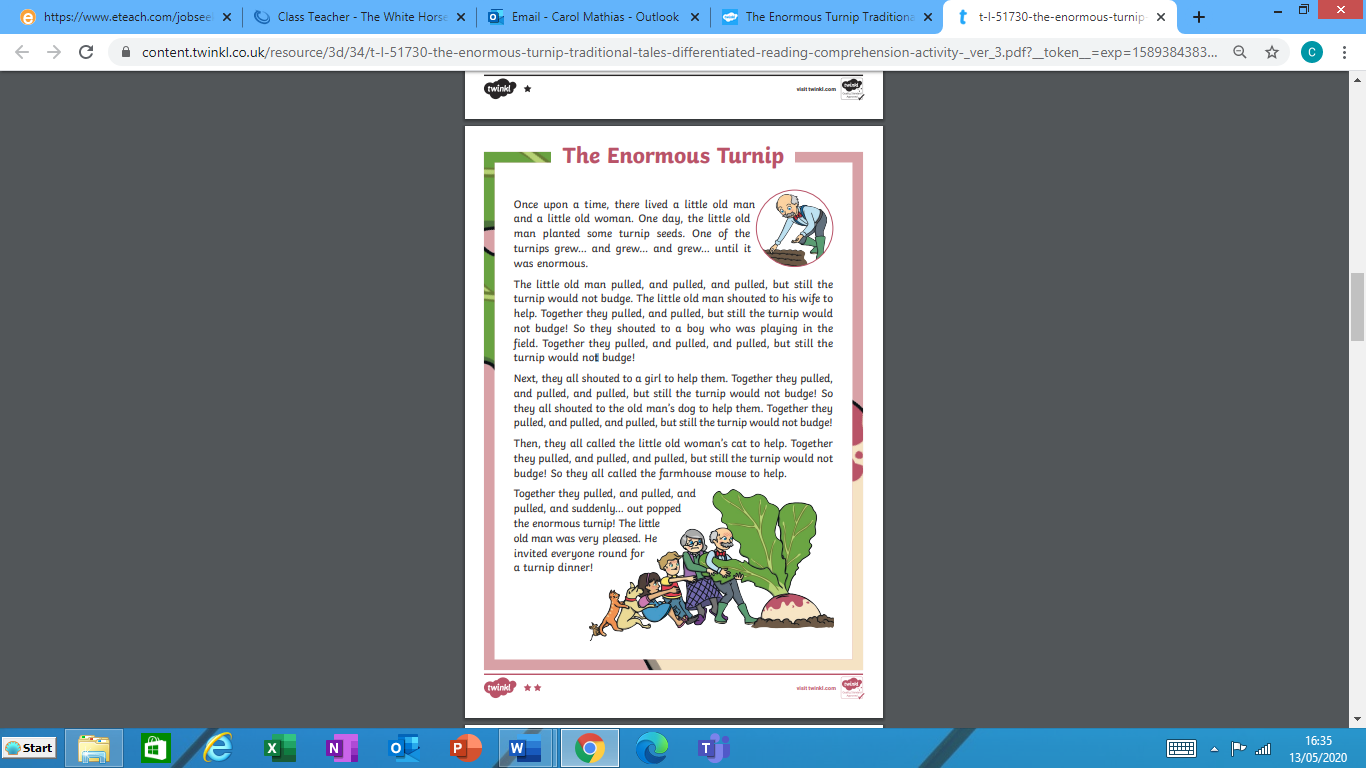 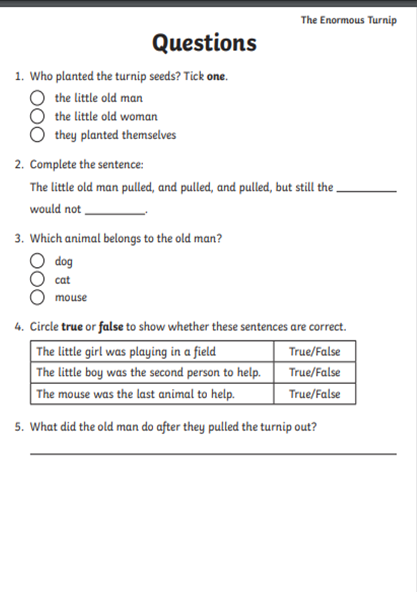 Have a go at answering the questions in your book. Your answers must be in full sentences.MathsCan you work out what turn has been made?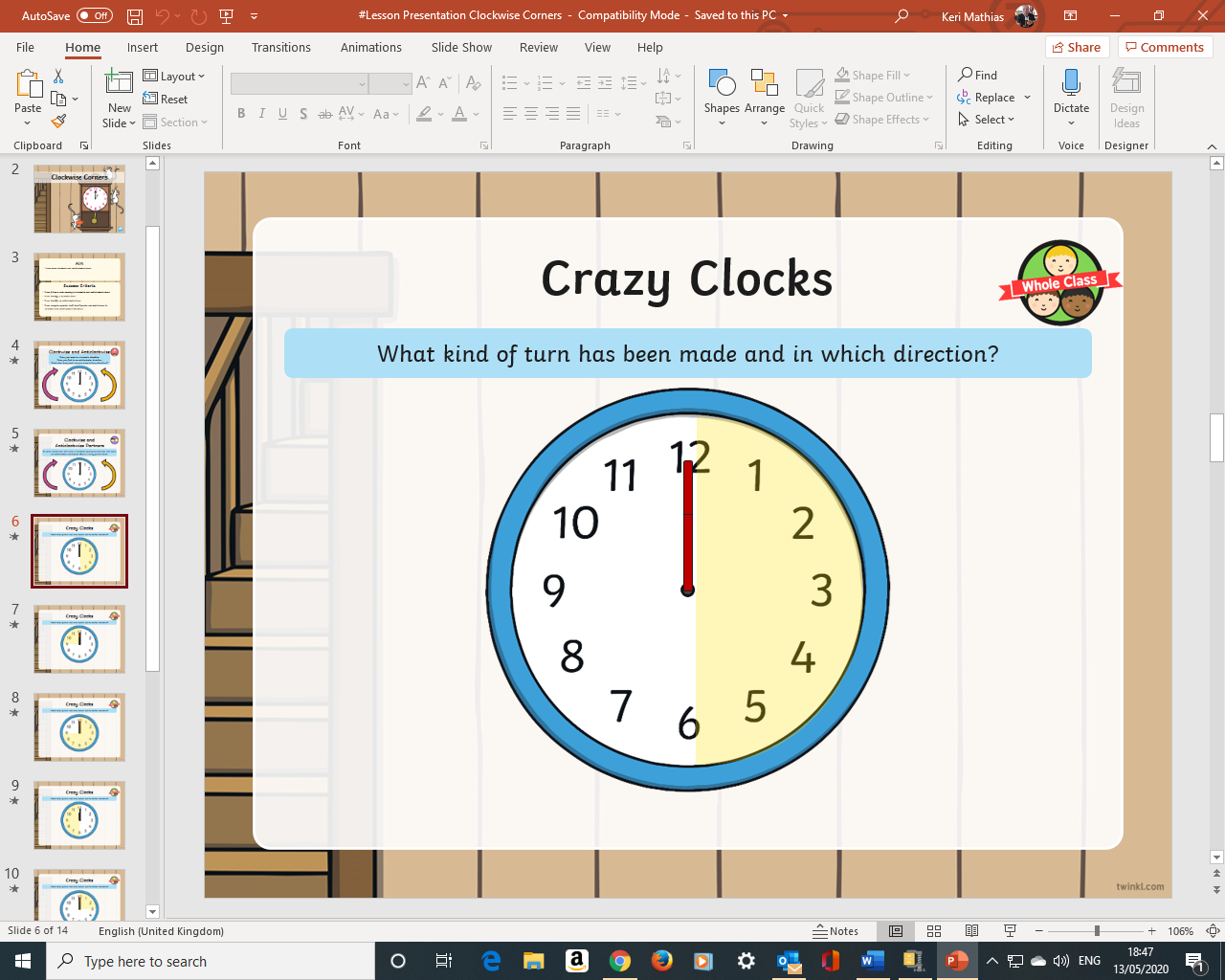 What direction has the turn been made?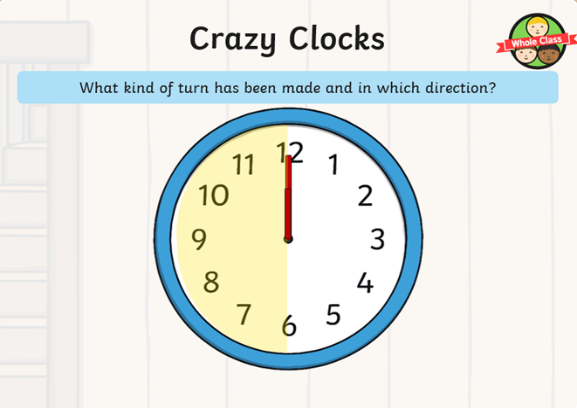 Have a practice at making different kinds of turns remembering which way is clockwise and which way is anti-clockwise.ScienceThis week we are going to go on a tree hunt. You will need a bag to collect leaves in, a pencil and a piece of paper.There are lots of different trees around the country but we are going to hunt for trees in our local area.Have a look for leaves that are on the floor and try identify which tree they are from. How many different ones can you find?Here are some pictures to help you.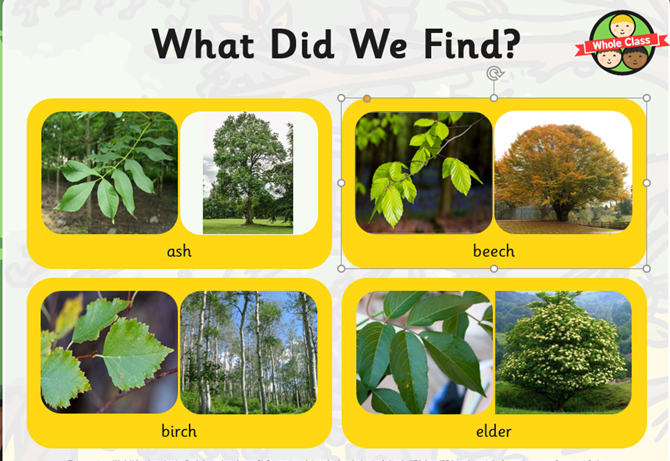 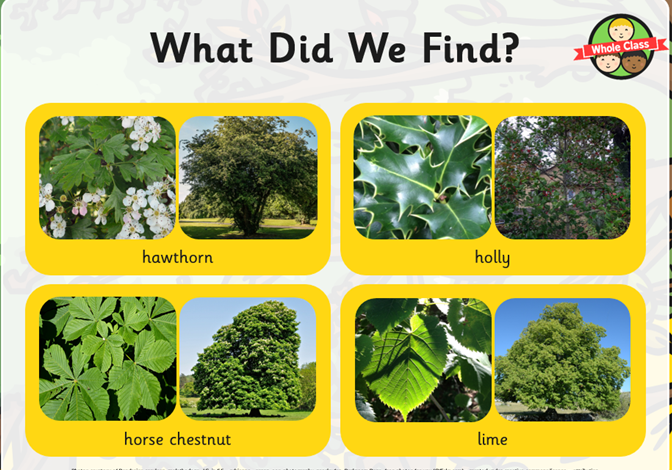 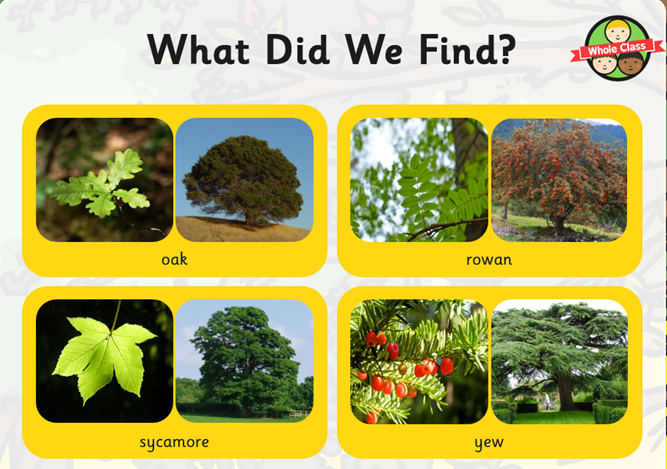 ThursdayEnglishWrite your own story based on The Enormous Turnip.  MathsCan you work out what kind of turn would be made if the hand went the whole way around the clock?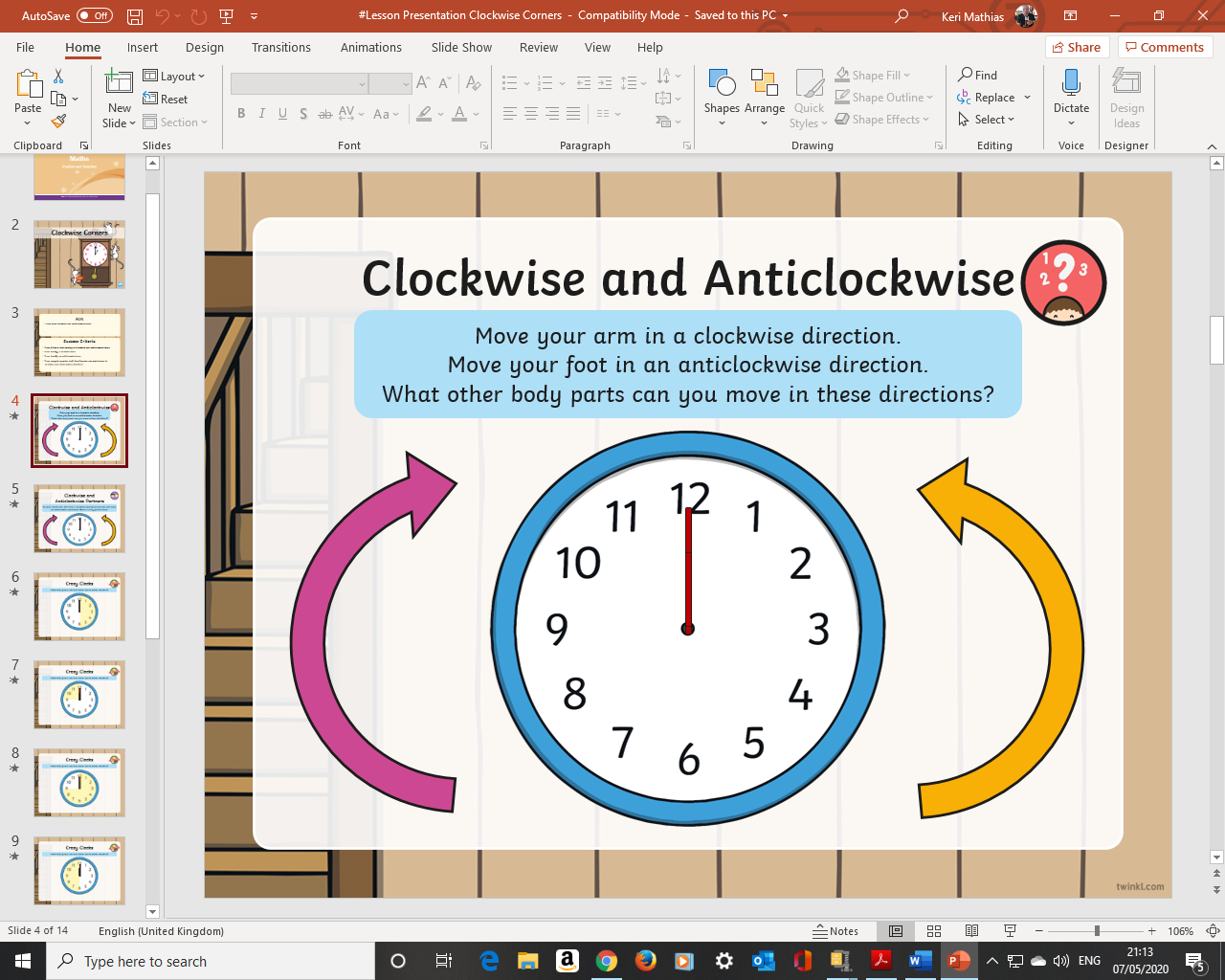 GeographyGeography – Wonderful weatherThis week we are going to be looking at cold countries.What do you think it would be like to live in a cold country?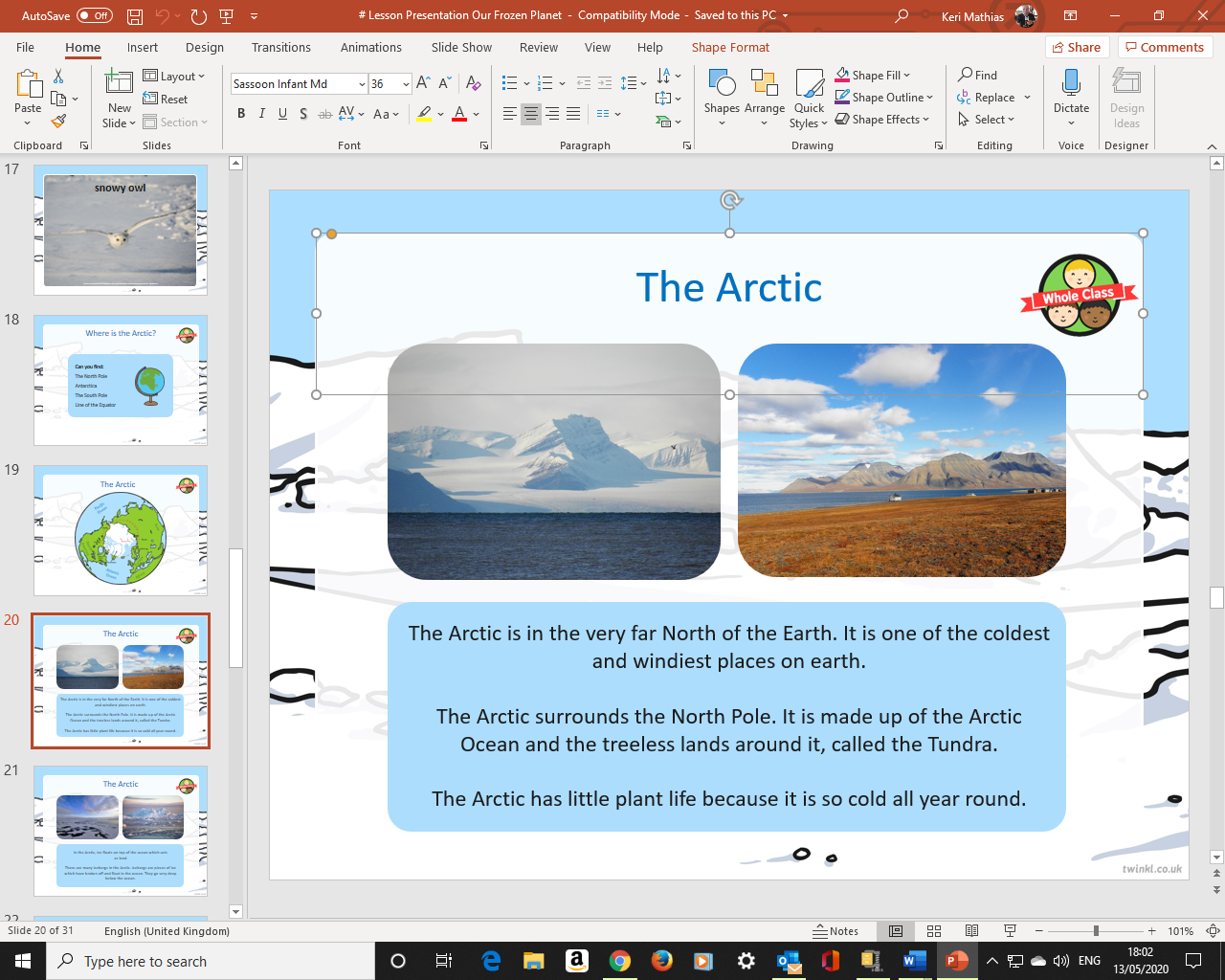 Can you find some different facts out about the artic?What animals live there?Do people live in the artic?Can you find where the arctic is on a map?Are there any other countries like the artic?FridayEnglishIt’s the last day of term. Snuggle down in your pj’s and watch a movie.MathsTake sometime today to practice counting in 2’s, 5’s and 10’sDo you know the times tables for these numbers?Can you make a song up with or without actions to help you remember them?PEThis week you can choose an exercise or activity that you enjoy.You could go for a walk with a family member, run around the garden, make your own obstacle course, create a dance for a favourite song or kick the football around with a family member.lookedwastheychildrensaw